GALATASARAY ÜNİVERSİTESİ REKTÖRLÜĞÜ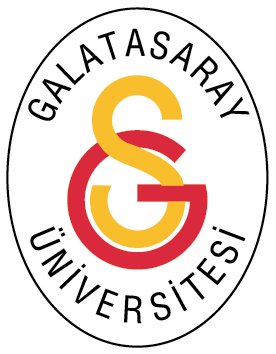 Personel Daire BaşkanlığıGALATASARAY ÜNİVERSİTESİPersonel Daire BaşkanlığıÜNİVERSİTELERARASI KURUL (ESER İNCELEME)YAZIŞMALARI İŞ AKIŞIİş Akışı AdımlarıSorumluİlgili Dokümanlar	HAYIR		              EVET	 	                 HAYIR	                                               EVETPersonel Daire Başkanlığı (PDB)Rektör Yard./   PDBİlgili ProfesörAkademik birim/   PDBPDB /Yazı İşleri  Şube MüdürlüğüÜniversite Yönetim Kurulu /  PDB Rektör/  PDB  /      Yazı İşleri Şube MüdürlüğüGörevlendirme belgesiYazı/Görevlendirme BelgesiKişisel Rapor/Doçentlik Eser İnceleme Raporu  (Kapalı Zarf)Mazeret dilekçesi/ YazıKişisel Rapor/Doçentlik Eser İnceleme Raporu  (Kapalı Zarf)Üniversite Yönetim Kurulu Kararı/YazıMazeret dilekçesi/Üniversite Yönetim Kurulu Kararı/YazıYABANCI UYRUKLU ÖĞRETİM ELEMANI İSTİHDAMI İŞ AKIŞIYABANCI UYRUKLU ÖĞRETİM ELEMANI İSTİHDAMI İŞ AKIŞIYABANCI UYRUKLU ÖĞRETİM ELEMANI İSTİHDAMI İŞ AKIŞI	İlk defa göreve başlayacaksa				Görev süresi uzatılacaksa	Göreve başlamadı	İlk defa göreve başlayacaksa				Görev süresi uzatılacaksa	Göreve başlamadı